تحت رعاية السيد اللواء هشام أمنة محافظ البحيرة والسيد الدكتور خالد عبدالغفار وزير التعليم العالى  واالسيد الدكتورعبيد صالح رئيس جامعة دمنهور أقيم الملتقي التوظيفي الأول بالكلية وبحضور ممثلين عن الشركات ومنظمات المجتمع المدنيا.د/ جمال عمران نائب رئيس الجامعة للدراسات العليا والبحوثا.د/ عبد الحميد السيد عميد كلية الزراعة ا.د/ امل مهران عميد كلية التربية ا.د/ حنان الشافعي عميد كلية الاداب ا.د/ ايناس إبراهيم   عميد كلية التمريض ا.د/ ايمان العرجاوي وكيل كلية التمريض لخدمة المجتمع ا.د/ ريم بسيوني وكيل كلية التمريض للدراسات العليا الأستاذ / سعد زيدان صحفي د/ طارق المعي مدير مصنع بيوسين للصناعات الكيميائية ا.د/ رضا سمير فضلي مدير معهد بحوث صحة الحيوان بدمنهور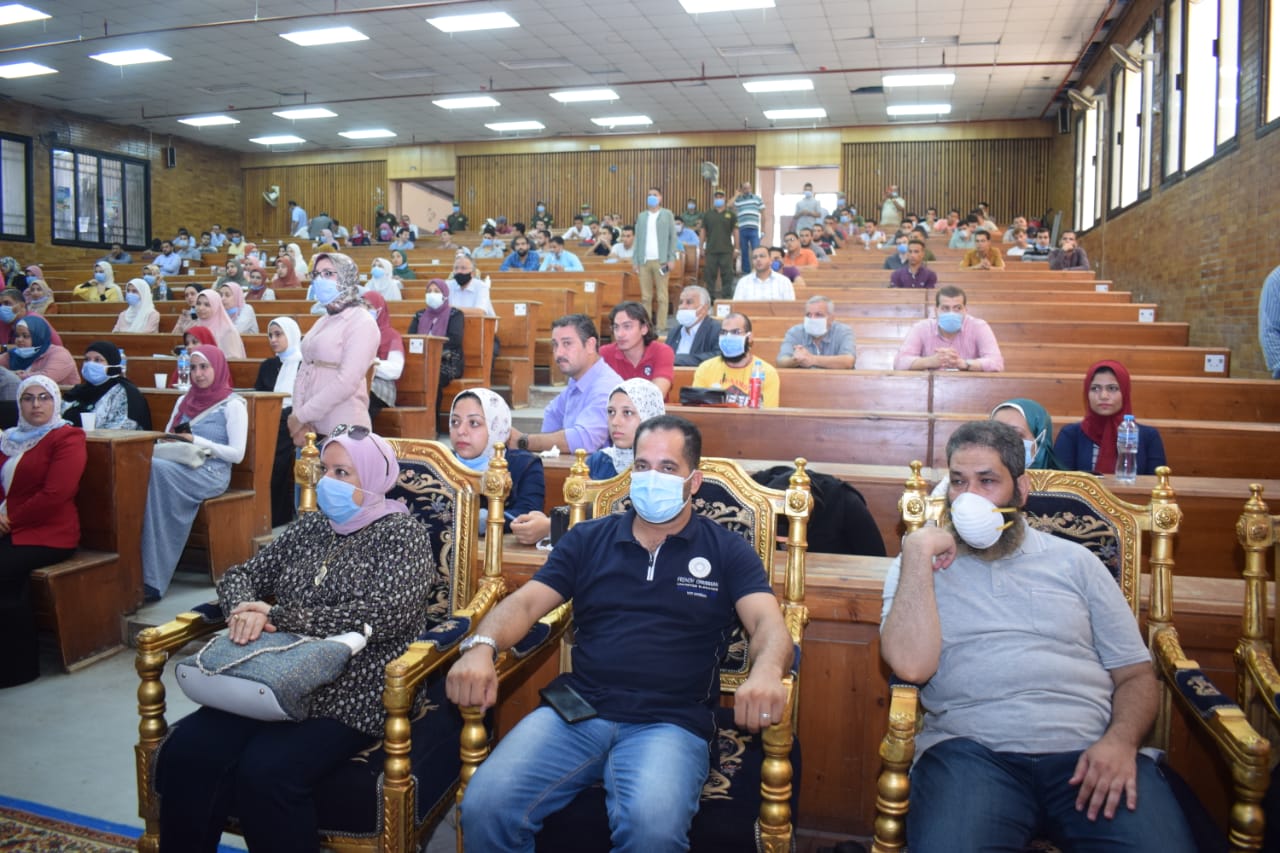 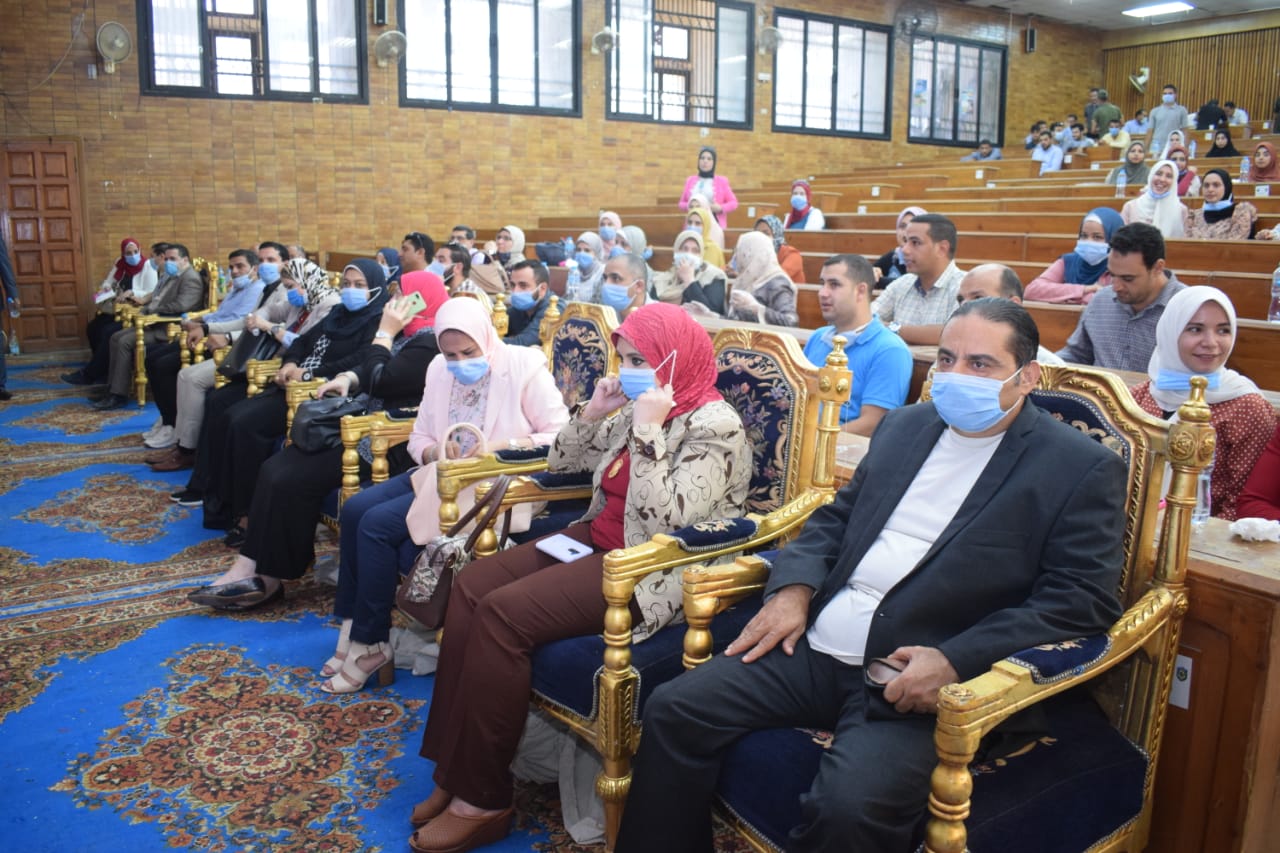 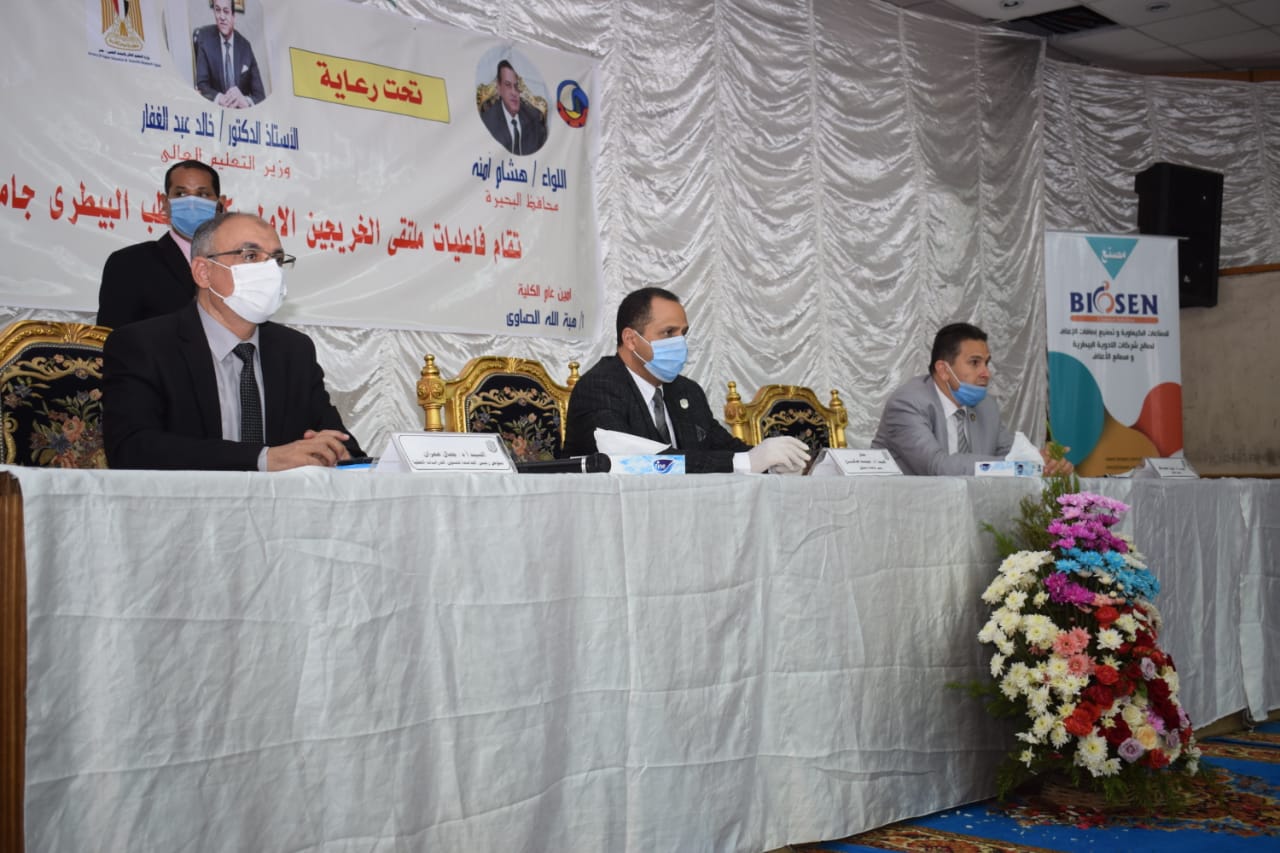 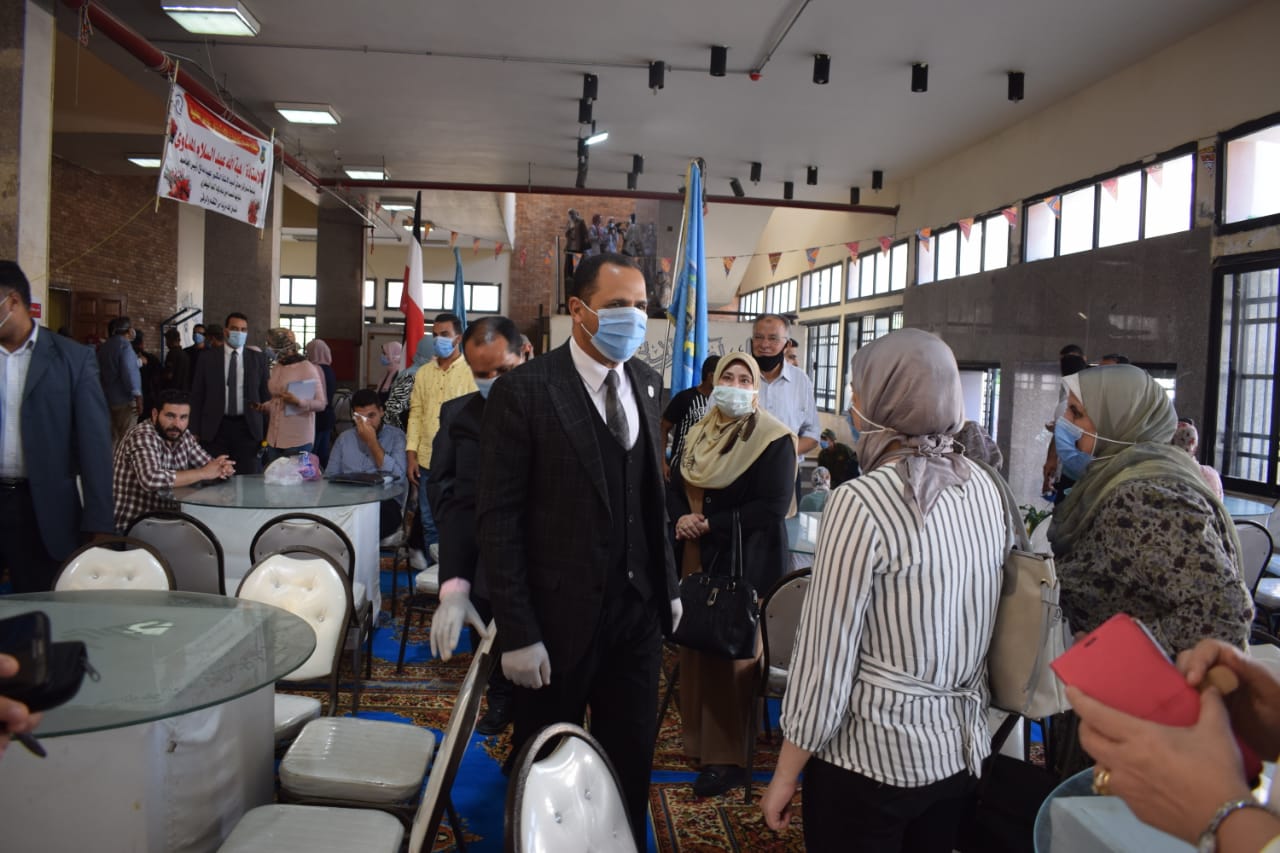 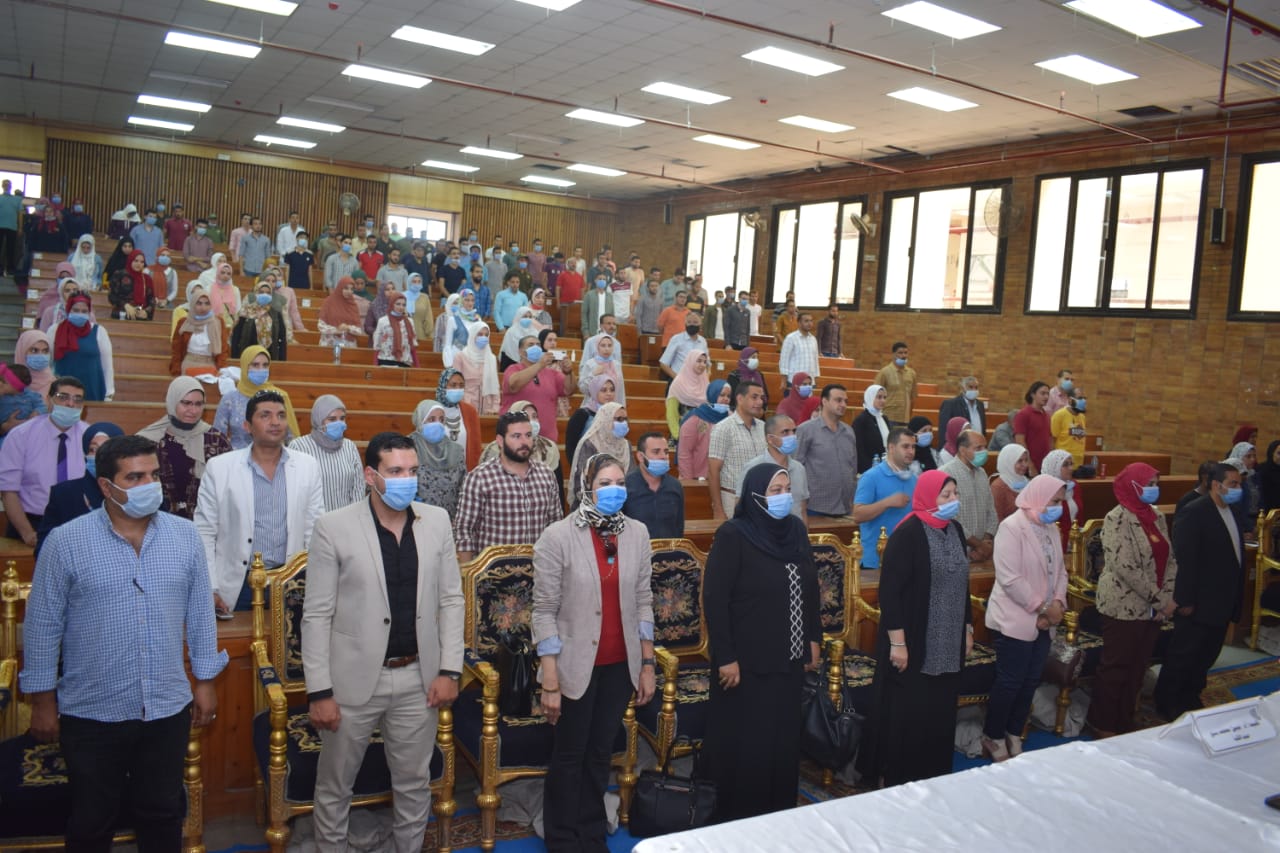 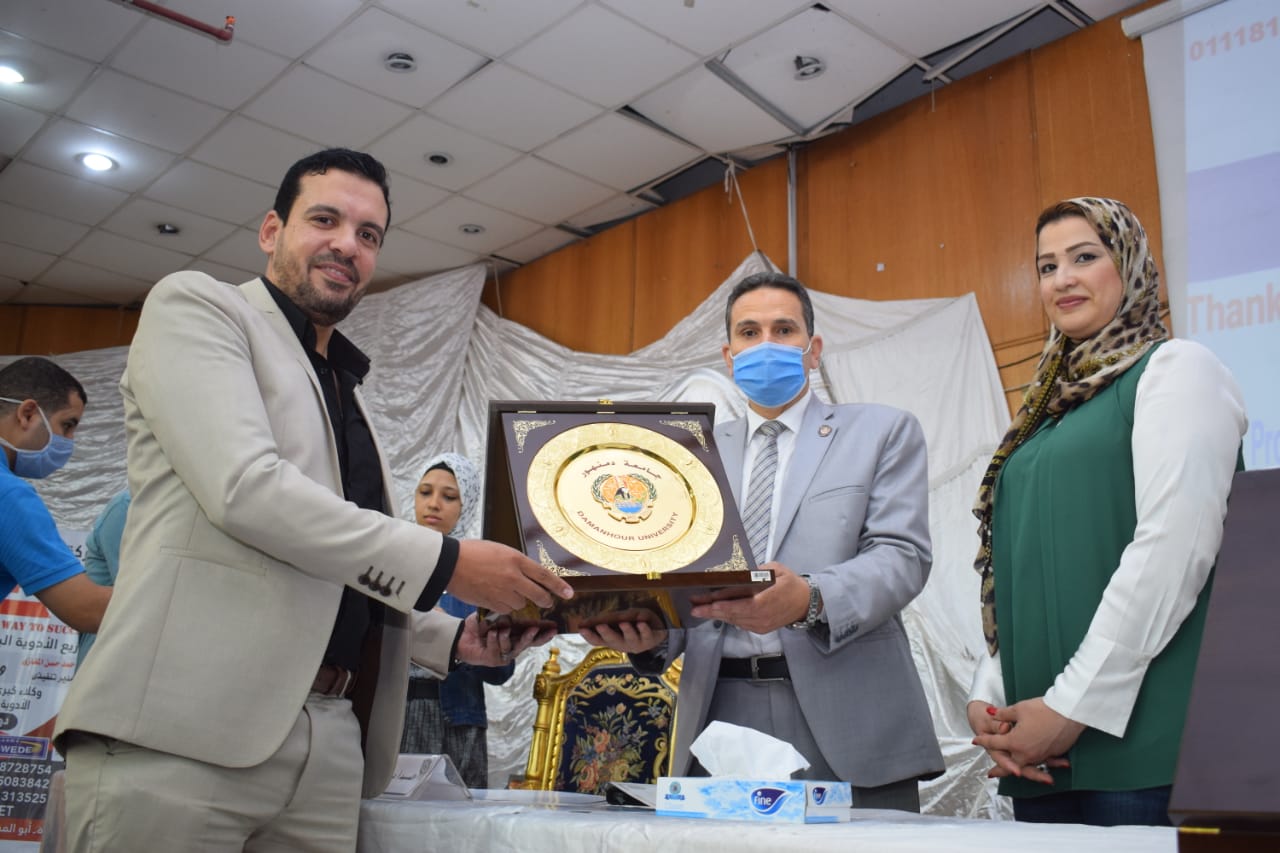 